INDICAÇÃO N.º 524/2019Excelentíssima Senhora Presidente.	O Vereador LUIZ MAYR NETO apresenta a Vossa Excelência a presente INDICAÇÃO, nos termos do art. 127 e seguintes do Regimento Interno, para o devido encaminhamento ao Exmo. Sr. Prefeito Municipal para as providências cabíveis, nos seguintes termos:Realizar recapeamento asfáltico na Alameda Itajubá, marginal da Via Anhanguera, bairro Joapiranga.JUSTIFICATIVA	Conforme reivindicação de munícipes e constatado por este gabinete (fotos anexas), é necessária a realização do recapeamento asfáltico desde a sua fundação em trecho da Alameda Itajubá, marginal da Via Anhanguera, no bairro Joapiranga. As chuvas recentes retiram a manta asfáltica e criou valas que praticamente impossibilitam a passagem de veículos pelo local.Valinhos, 26 de fevereiro de 2019.___________________________LUIZ MAYR NETOVereador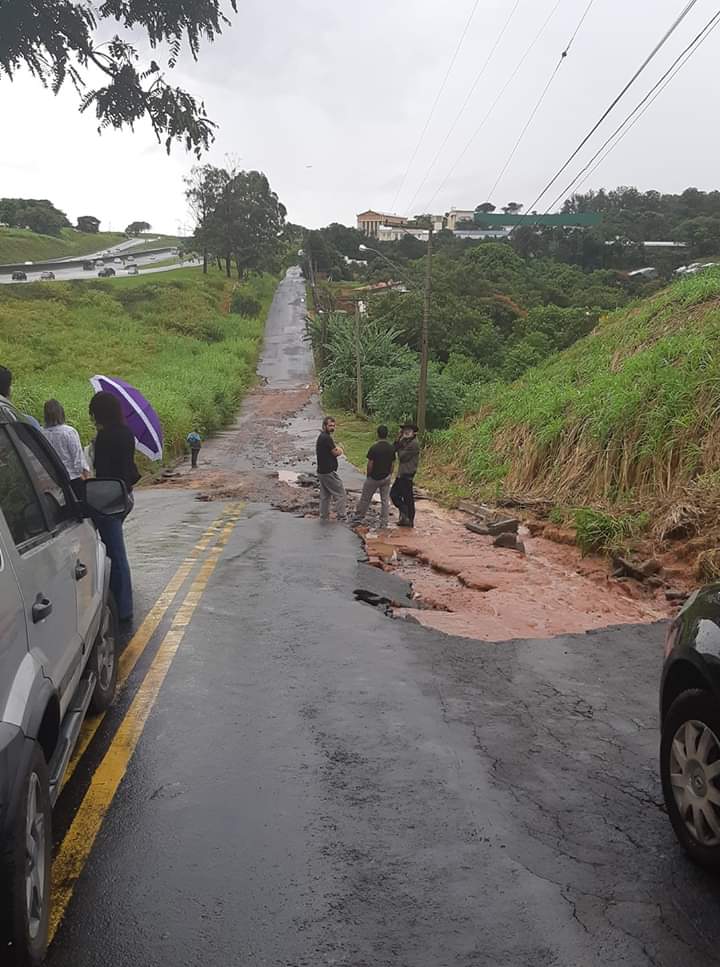 